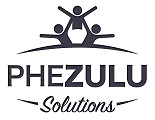 PAIA and POPI Manualof PHEZULU SOLUTIONS“the Private Body”This manual was prepared in accordance with Section 51 of the Promotion of Access to Information Act, 2000 and it further includes the requirements as set out in the Protection of Personal Information Act 2013Scope The scope of this PAIA and POPI manual relates to the personal information records held by the Private Body and the process that should be followed to request access to such records by data subjects. Availability of the manual A copy of this manual is available on request from the information officer via email kariend@phezulusolutions.com. Private body details Name of Private Body:  PHEZULU SolutionsHead of the Private Body: Ronnie van BlerkInformation Officer: Karien van DeventerPhysical address: 17A Range Road, Cullinan, 1000Postal address: Postnet Suite 188, Private Bag X507, Sinoville, Gauteng, 0129Telephone number: +27 (0) 12 111 9007Email address: kariend@phezulusolutions.comAvailability of guides to PAIA and POPI A guide to PAIA and POPI Act can be requested and obtained from the South African Human Rights Commission and Information Regulator. All enquiries regarding the guide and its contents should be directed to: Categories of Records Held by the Private Body Company records Company incorporation information  Name of directorsDirector’s remuneration information relating to the appointment/ retirement/removal/ resignation of directors Financial recordsFinancial statementsAccounting records Documents relating to tax obligationsAgreementsContracts entered with CustomersSupplier Contracts Third party Contracts (Service Level Agreements)EmployeesPersonal information of employees Employee contracts Salaries and paysheets of employeesLeave recordsID DocumentsInformation relating to taxPolicies Internal policies relating to employees and the private bodyExternal policies relating to customer and other third partiesCustomers Customer details Customer representative contact detailsCorrespondence with Customers Customer invoices and statementsSuppliersSupplier detailsSupplier representative contact detailsSupplier invoices and statementsSupplier banking detailsCorrespondence with Suppliers       Information Technology Hardware and software packages Operating systemsLicences Agreements & PoliciesMarketing  Newsletters Website, Social media Applicable legislation in relation to the Private Body Basic Conditions of Employment Act, 75 of 1997; Labour Relations Act, 66 of 1995;Occupational Health and Safety Act, 85 of 1993;Mining Health and Safety Act, 29 of 1996,Unemployment Insurance Act, 63 of 2001;Companies Act, 71 of 2008;Electronic Communications and Transactions Act, 25 of 2002;Skills Development Act, 24 of 2010 Income Tax Act, 58 of 1962;Value Added Tax Act, 89 of 1991;Promotion of Access to Information Act, 2 of 2000;Consumer Protection Act 68 of 2009;Constitution of South Africa Act 108 of 1996;The Promotion of Personal Information Act 4 of 2013.Eight conditions to lawfully process personal information in terms of POPI The Private Body commits to implement the eight conditions to lawfully process personal information as set out in the Protection of Personal Information Act. Accountability The Private Body undertakes to ensure that there is compliance with POPI in terms of lawfully processing personal information. Processing limitation The Private Body will only collect personal information for a specific purpose, if the following circumstances exists: The data subject has consent to the processing Processing is necessary for the conclusion or performance of a contract with the data subject. Processing complies with a legal obligation imposed by law/ legislationProcessing protects a legitimate interest of the data subjectProcessing is necessary in the pursuance of a legitimate interest of the Private Body, or a third party to whom the information is supplied.Special personal information includes: Religious, philosophical, or political beliefs. Race or ethnic origin. Trade union membership.Health or sex lifeBiometric information Criminal behaviour Information relating to children The Private Body will only process special personal information under the following circumstances: The data subject has consent to such processing. The special personal information was intentionally made public by the data subject. Processing is necessary for the establishment of a right or defence in lawProcessing is for historical, statistical, or research reasons. If the processing of race or ethnic origin will be processed in terms of the affirmative action laws. All the data subjects have the right to refuse or withdraw their consent at any stage of the personal information processing life cycle.  A data subject may object, at any time, to the processing of their personal information on any of the above grounds unless legislation permits for such processing to take place. If the data subject withdraws consent or objects to their personal information from being processed, then the Private Body shall refrain from processing the personal information.  Collection directly from the data subject, personal information must be collected directly from the data subject, unless:The personal information is contained in a public record The personal information has been intentionally made public by the data subject Collecting the personal information from another source with the data subject’s consentCollecting the personal information from another source is necessary to maintain, comply with or exercise any law or legal right. Collecting the personal information would prejudice the lawful purpose of collection. Collecting from the data subject ids not reasonably practical.           Purpose specification The Private Body shall only process personal information for a specific purpose as communicated to the data subject.Further processing Any new processing activity must be compatible with the original purpose of processing. Further processing will be regarded as compatible with the purpose of collection if: The data subject has consented to the further processing.The personal information is contained in a public record.The personal information is intentionally made public by the data subject. The further processing is necessary to maintain, comply with or exercise any law or legal right. The further processing is necessary to prevent or mitigate a threat to public health or safety, or the life or health of the data subject or a third party. Information Quality The Private Body shall take reasonable steps to ensure that the personal information is complete, accurate, not misleading and updated. The Private Body shall periodically review data subject records to ensure that the personal information is still valid and correct. When collecting personal information, the following guidelines should be followed:  Personal information should be dated when received. A record should be kept of where the personal information was obtained. Should personal information records be changed for whatever reason, such changes should be dated. Irrelevant/ Excessive personal information should be deleted or destroyed. Personal information should be stored securely, either on a secure electronic database or in a secure physical filing system.          OpennessThe Private Body shall take reasonable steps to ensure that the data subject is made aware of: What personal information is collected, and the source of information. The purpose of collection and processing. Where the supply of personal informationWhether the collection is in terms of any law requiring such collection. Whether the personal information shall be shared with any third party.          Data Subject Participation          Data subject has the right to request access to, amendment, or deletion of their personal information. 	All such requests must be submitted in writing to the information Officer, unless there are grounds for refusal as set out below.  The Private Body shall disclose the requested personal information: On receipt of adequate proof of identity from the data subject, or requester. Within a reasonable time. On receipt of the prescribed fee, if any. In a reasonable format. The Private Body shall not disclose any personal information to any party unless the identity of the requester has been verified. Security Safeguards The Private Body shall ensure the integrity and protection of all personal information in its possession by taking reasonable steps to: Identify all reasonable security risks. Establish and maintain appropriate safeguards against the risks.         Cross Border Personal Information Transfers          Personal information may only be transferred outside of South Africa on the following grounds: If the recipient country can offer an adequate level of protection.  This means that the recipient country’s data privacy laws must be substantially like the conditions for lawful processing as set out in POPI.If the data subject consents to the transfer of their personal information.If the transfer is necessary for the performance of a contractual obligation between the responsible party and third party, or If the transfer is necessary for the performance of a contractual obligation between responsible party and a third party, in the interests of the data subject If the transfer is for the benefit of the data subject, and it is not reasonably practicable to obtain the consent of the data subject, and if it were, the data subject, would likely provide such consent. The Private body does not do any cross-border transfers of ant personal information relating to employees, clients and other third parties. Access to records The Personal information records can be accessed on request once all the requirements to gain access have been met.  A requester may apply for access to a record held by the Private body by following the process as set out below.According to the PAIA Act a personal requester is defined as: A requester who is seeking access to a record containing personal information about the requester. Subject to the provisions of the Act and applicable law, the Private body will provide the requested information, or give access to any record regarding the requester’s personal information. The prescribed fee for reproduction of the information requested will be charged by the Private body.Other Requester as defined (other than a personal requester) is entitled to request access to information pertaining to third parties. However, the Private body is not obliged to grant access prior to the requester fulfilling the requirements for access in terms of the Act. The prescribed fee for reproduction of the information requested will be charged by the Private body.A requester must comply with all the procedural requirements as set out in the PAIA Act in respect of a request for access to a record.  A requester must complete the Request Form hereto attached marked as Annexure A and submit it together with the payment of the request fee (if applicable) to the Information Officer at the physical address, or electronic mail address as stated herein. The prescribed form must be completed with enough detail to enable the Information Officer to identify:The record or records requested.The identity of the requester.What form of access is required; andThe postal address or email address of the requester.A requester must state that he or she requires the information to exercise or protect a right, and clearly state what the nature of the right is so to be exercised or protected. The requester must also provide an explanation of why the requested record is required for the exercise or protection of that right.The Private Body will process a request within 30 days, unless the requestor has stated special reasons which would satisfy the Information Officer that circumstances dictate that this time not be complied with. The requester shall be informed in writing whether access has been granted or denied. If, in addition, the requester requires the reasons for the decision in any other manner, he or she must state the manner and the particulars so required. If a request is made on behalf of another person, the requester must then submit proof of the capacity in which the requester is making the request to the satisfaction of the Information Officer.If an individual is unable to complete the prescribed form because of illiteracy or disability, such a person may make the request orally to the Information Officer.Decision The Private Body will, within 30 days of receipt of a request, decide whether to grant or reject a request and give written notice with reasons (if required).  The 30-day period within which the Private Body must decide whether to grant or refuse a request, may be extended for a further period of not more than 30 days if the request is for a large quantity of information, or the request requires a search for information held at another location and the information cannot reasonably be obtained within the original 30-day period. The Information Officer will notify the requester in writing should an extension be necessary.FeesThe Act provides for two types of fees: A request fee, (which will be a standard fee) and an access fee, which must be calculated by considering reproduction costs, search and preparation time and cost, as well as postal costs where applicable. When a request is received by the Information Officer of the Private Body, the Information Officer shall by notice require the requester, other than a personal requester, to pay the prescribed request fee (if any) before further processing of the request. If a search for the record is necessary and the preparation of the record for disclosure, including arrangement to make it available in the requested form, requires more than the hours prescribed in the regulations for this purpose, the Information Officer shall notify the requester to pay as a deposit the prescribed portion of the access fee which would be payable if the request is granted. The Information Officer shall withhold a record until the requester has paid the fee or fees as indicated. A requester whose request for access to a record has been granted, must pay an access fee for reproduction and for search and preparation, and for any time reasonably required more than the prescribed hours to search for and prepare the record for disclosure including deciding to make it available in the request form. If a deposit has been paid in respect of a request for access, which is refused, then the Information Officer shall repay the deposit to the requester.Internal Remedies The Private Body does not have internal appeal procedures. As such, the decision made by the Information Officer pertaining to a request is final, and requestors will have to exercise such external remedies at their disposal if a request is refused, and the requestor is not satisfied with the response provided by the Information Officer. External Remedies A requestor that is dissatisfied with the information officer’s refusal to disclose information, may within 30 days of notification of the decision, apply to a court for relief. Likewise, a third party dissatisfied with the Information Officer’s decision to grant a request for information, may within 30 days of notification of the decision, apply to the High Court for relief.Request for correction, deletion or destroying of records  Data subjects who wish to request a correction or deletion of personal information or the destruction of a record of personal information in terms of section 24(1) of the Act, must submit a request to the Private Body on the Request for Correction, Deletion or Destroying of Records Form hereto attached as Annexure. ANNEXURE AREQUEST FOR ACCESS TO RECORD OF PRIVATE BODYSection 53(1) of the Promotion of Access to Information Act, 2000 (Act No. 2 of 2000)[Regulation 10]Particulars of private bodyThe Head:___   _   _ 	_   _ 	__   _   _ 	_   _ 	__   _   _ 	_   _ 	__    _     _   ____   _   _ 	_   _ 	__   _   _ 	_   _ 	__   _   _ 	_   _ 	__    _    _   _Particulars of person requesting access to the recordFull names and surname:     _ 	_   _   _ 	__   _   _ 	_   _ 	__ _ __Identity number:     _ 	__   _   _ 	_   _ 	__   _   _ 	_   _ 	__ _ __Postal address:     _ 	__   _   _ 	_   _ 	__   _   _ 	_   _ 	__ _ __Fax number:     _   _ 	__   _   _ 	_   _ 	__   _   _ 	_   _ 	__ _ __Telephone number: _ 	__   _   _ 	_   _ 	__   _    _ 	_   _ 	__    _   __E-mail address:     _ 	__   _   _ 	_   _ 	__   _   _ 	_   _ 	__    _   __Capacity in which request is made, when made on behalf of another person:___   _   _ 	_   _ 	__   _   _ 	__   _   _ 	_   _ 	__ _ __Particulars of person on whose behalf request is made     Full names and surname:     _ 	_   _   _ 	__   _   _ 	_   _ 	__ _ __     Identity number:     _ 	__   _   _ 	_   _ 	__   _   _ 	_   _ 	__ _ __Particulars of recordDescription of record or relevant part of the record:      _   _ 	_   _ 	__   _   _ 	_   _ 	__   _   _ 	_   _ 	__   _   _ 	__      ___   	_   _ 	__   _   _ 	_   _ 	__   _   _ 	_   _ 	__   _   _ 	__Reference number, if available:      _   _ 	_   _ 	__   _   _ 	_   _ 	__   _   _ 	_   _ 	__   _   _ 	__      _   _ 	_   _ 	__   _   _ 	_   _ 	__   _   _ 	_   _ 	__   _   _ 	__Any further particulars of record:      _   _ 	_   _ 	__   _   _ 	_   _ 	__   _   _ 	_   _ 	__   _   _ 	__      _   _ 	_   _ 	__   _   _ 	_   _ 	__   _   _ 	_   _ 	__   _   _ 	__FeesReason for exemption from payment of fees:___   _   _ 	_   _ 	__   _   _ 	_   _ 	__   _   _ 	_   _ 	__    _   _ 	___   _   _ 	_   _ 	__   _   _ 	_   _ 	__   _   _ 	_   _ 	__    _   _ 	___   _   _ 	_   _ 	__   _   _ 	_   _ 	__   _   _ 	_   _ 	__    _   _ 	___   _   _ 	_   _ 	__   _   _ 	_   _ 	__   _   _ 	_   _ 	__    _   _ 	Form of access to recordG	Particulars of right to be exercised or protectedIndicate which right is to be exercised or protected:___   _   _ 	_   _ 	__   _   _ 	_   _ 	__   _   _ 	_   _ 	__    _   _ 	___   _   _ 	_   _ 	__   _   _ 	_   _ 	__   _   _ 	_   _ 	__    _   _ 	___   _   _ 	_   _ 	__   _   _ 	_   _ 	__   _   _ 	_   _ 	__    _   _ 	___   _   _ 	_   _ 	__   _   _ 	_    _ 	__   _   _ 	_   _ 	__    _   _ 	___   _   _ 	_   _ 	__   _   _ 	_   _ 	__   _   _ 	_   _ 	__    _   _ 	Explain why the record requested is required for the exercise or protection of the right:___   _   _ 	_   _ 	__   _   _ 	_   _ 	_____   _ 	_   _ 	__    _    _   ____   _   _ 	_   _ 	__   _   _ 	_   _ 	__   _   _ 	_   _ 	__    _    _   ____   _   _ 	_   _ 	__   _   _ 	_   _ 	__   _   _ 	_   _ 	__    _    _   ____   _   _ 	_   _ 	__   _   _ 	_   _ 	__   _   _ 	_   _ 	__    _    _   ____   _   _ 	_   _ 	__   _   _ 	_   _ 	__   _   _ 	_   _ 	__    _    _   _H.	Notice of decision regarding request for accessHow would you prefer to be informed of the decision regarding your request for access to the record?_____________________________________________________________________________Signed at…………………………. this……day of …………………………………………2024___   _   _ 	_   _ 	__   _   _ 	_ _ 	__ _ SIGNATURE OF REQUESTER / PERSON ON WHOSE BEHALF REQUEST IS MADEANNEXURE B REQUEST FOR CORRECTION OR DELETION OR DESTROYING OF PERSONAL INFORMATION IN TERMS OF SECTION 24(1) OF THE PROTECTION OF PERSONAL INFORMATION ACT, 2013 (ACT NO. 4 OF 2013)REGULATIONS RELATING TO THE PROTECTION OF PERSONAL INFORMATION, 2018[Regulation 3]By signing this form, you certify that the information you have provided is correct to the best of your knowledge and that you are the person to whom it relates or that you are legally entitled to act on behalf of such person. You understand that it may be necessary to obtain further information to comply with this request.Signature:	 	Date:	 	_PAIA Act POPI Act The South African Human Rights CommissionPAIA Unit (the Research and Documentation Department) Postal address: Private Bag 2700, Houghton, 2041Telephone:  +27 11 484-8300Fax:             +27 11 484-7146Website: https://www.sahr.org.zaEmail:     paia@sahr.org.zaThe Information RegulatorJD House, 27 Stiemens Street, Braamfontein, Johannesburg, 2001P.O Box 31533, Braamfontein, Johannesburg, 2017Complaint’s email: complaints.IR@justice.gov.zaGeneral enquiries email: inforeg@justice.gov.zaProvide full particulars of the record to which access is requested, including the reference number if that is known to you, to enable the record to be located.If the provided space is inadequate, please continue on a separate folio and attach it to this form.The requester must sign all the additional folios.Disability:Form in which record is requiredMark the appropriate box with an X. NOTES:Compliance with your request in the specified form may depend on the form in which the record is available.Access in the form requested may be refused in certain circumstances. In such a case you will be informed if access will be granted in another form.The fee payable for access for the record, if any, will be determined partly by the form in        which access is requested.Mark the appropriate box with an X. NOTES:Compliance with your request in the specified form may depend on the form in which the record is available.Access in the form requested may be refused in certain circumstances. In such a case you will be informed if access will be granted in another form.The fee payable for access for the record, if any, will be determined partly by the form in        which access is requested.1. If the record is in written or printed form:1. If the record is in written or printed form:1. If the record is in written or printed form:1. If the record is in written or printed form:1. If the record is in written or printed form:1. If the record is in written or printed form:copy of record*inspection of recordinspection of recordinspection of record2. If record consists of visual imagesthis includes photographs, slides, video recordings, computer-generated images, sketches, etc)2. If record consists of visual imagesthis includes photographs, slides, video recordings, computer-generated images, sketches, etc)2. If record consists of visual imagesthis includes photographs, slides, video recordings, computer-generated images, sketches, etc)2. If record consists of visual imagesthis includes photographs, slides, video recordings, computer-generated images, sketches, etc)2. If record consists of visual imagesthis includes photographs, slides, video recordings, computer-generated images, sketches, etc)2. If record consists of visual imagesthis includes photographs, slides, video recordings, computer-generated images, sketches, etc)view the imagescopy of theimages"transcription of theimages*3. If record consists of recorded words or information which can be reproduced insound:3. If record consists of recorded words or information which can be reproduced insound:3. If record consists of recorded words or information which can be reproduced insound:3. If record consists of recorded words or information which can be reproduced insound:3. If record consists of recorded words or information which can be reproduced insound:3. If record consists of recorded words or information which can be reproduced insound:3. If record consists of recorded words or information which can be reproduced insound:3. If record consists of recorded words or information which can be reproduced insound:listen to the soundtrackaudio cassettetranscription of soundtrack*written or printed documenttranscription of soundtrack*written or printed documenttranscription of soundtrack*written or printed documenttranscription of soundtrack*written or printed documenttranscription of soundtrack*written or printed document4. If record is held on computer or in an electronic or machine-readable form:4. If record is held on computer or in an electronic or machine-readable form:4. If record is held on computer or in an electronic or machine-readable form:4. If record is held on computer or in an electronic or machine-readable form:4. If record is held on computer or in an electronic or machine-readable form:4. If record is held on computer or in an electronic or machine-readable form:4. If record is held on computer or in an electronic or machine-readable form:4. If record is held on computer or in an electronic or machine-readable form:printed copy of record*printed copy of information derived from therecord"copy in computer readable form*(stiffy or compact disc)copy in computer readable form*(stiffy or compact disc)copy in computer readable form*(stiffy or compact disc)'If you requested a copy or transcription of a record (above), do you wish the copy or transcription to be posted to you?Postage is payable.'If you requested a copy or transcription of a record (above), do you wish the copy or transcription to be posted to you?Postage is payable.'If you requested a copy or transcription of a record (above), do you wish the copy or transcription to be posted to you?Postage is payable.'If you requested a copy or transcription of a record (above), do you wish the copy or transcription to be posted to you?Postage is payable.'If you requested a copy or transcription of a record (above), do you wish the copy or transcription to be posted to you?Postage is payable.'If you requested a copy or transcription of a record (above), do you wish the copy or transcription to be posted to you?Postage is payable.YESNODetails of the person requesting Amendment, Correction or ErasureDetails of the person requesting Amendment, Correction or ErasureFull NameAddressDate of BirthE-mail AddressPhone NumberYour RoleYour RoleI am the data subjectI am not the data subject, though I am acting on behalf of the data subject by virtue of a power of attorneyI am not the data subject, but I am acting on behalf of a data subject as its parent or legal guardian.Proof of Identity and Authority SubmittedProof of Identity and Authority SubmittedDriving LicensePassportIdentity DocumentPower of AttorneyEvidence of parental responsibility or legal guardianshipAmendmentAmendmentI wish to amend my personal information (proof of identity must be provided).I wish to amend personal information concerning a data subject that I am acting on behalf of (proof of identity of the representative, a power of attorney and proof of identity of the data subject must be provided).I wish to amend personal information concerning a data subject to whom I am a parent or legal guardian (proof of identity and evidence of parental responsibility or legal guardianship must be provided).Type of personal data you wish to amend:Describe the amendment:CorrectionCorrectionI wish to correct my personal information (proof of identity must be provided).I wish to correct personal information concerning a data subject that I am acting on behalf of (proof of identity of the representative, a power of attorney and proof of identity of the data subject must be provided).I wish to correct personal information concerning a data subject to whom I am a parent or legal guardian (proof of identity and evidence of parental responsibility or legal guardianship must be provided).Type of personal data you wish to correct:Describe the correction:ErasureErasureI wish to erase my personal information (proof of identity must be provided).I wish to erase personal information concerning a data subject that I am acting on behalf of (proof of identity of the representative, a power of attorney and proof of identity of the data subject must be provided).I wish to erase personal information concerning a data subject to whom I am a parent or legal guardian (proof of identity and evidence of parental responsibility or legal guardianship must be provided).Describe the type of personal data you wish to erase: